Tehnoloģiju mācību jomaDatums: 11.05.2020.Vecumposms: 1.5-3 gadiDatums: 11.05.2020.Vecumposms: 3-4 gadiDatums: 11.05.2020.Vecumposms: 4-5 gadiBērna mācību darbībasKo bērns mācāsPieaugušo atbalstsGriež ar šķērēm.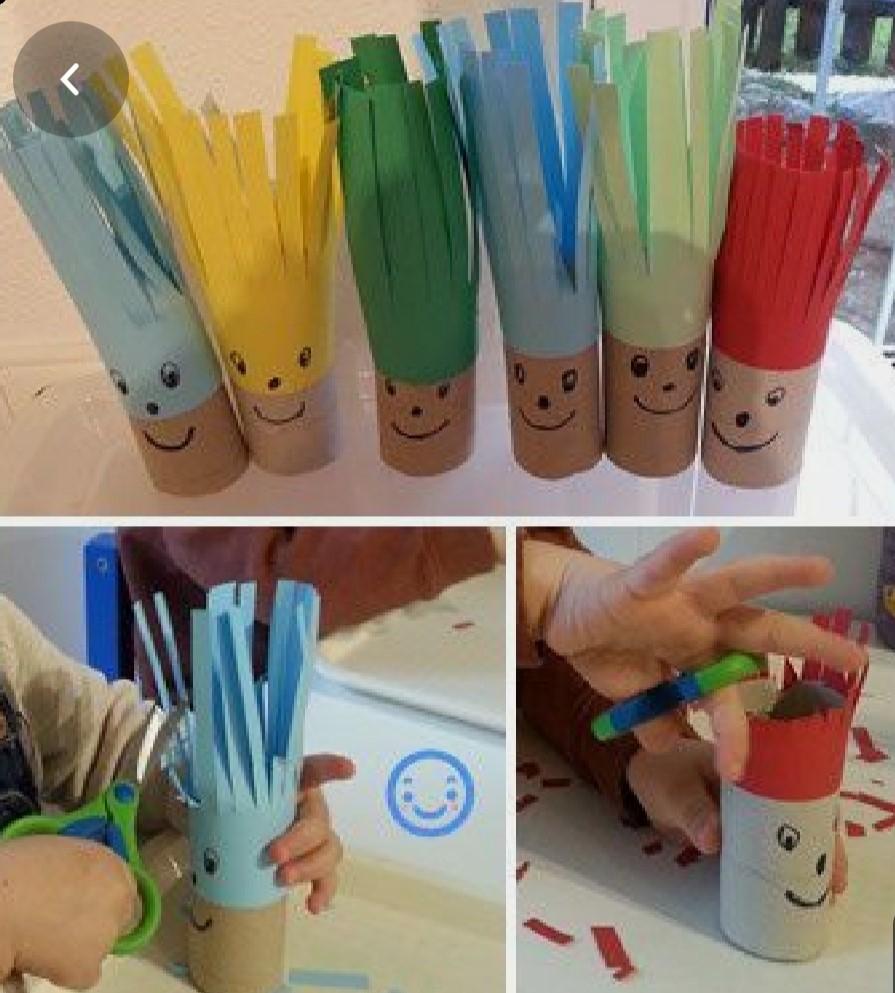 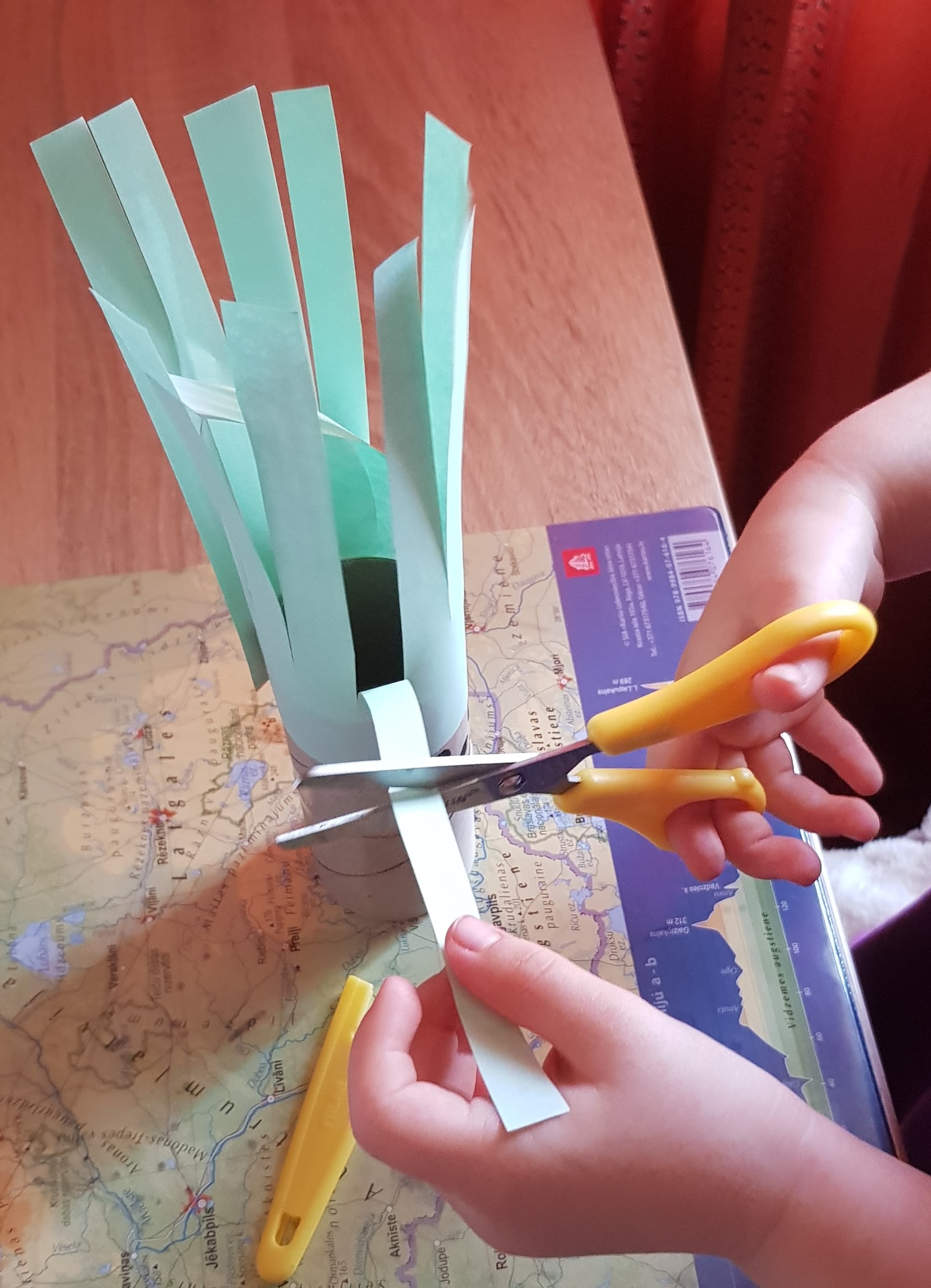 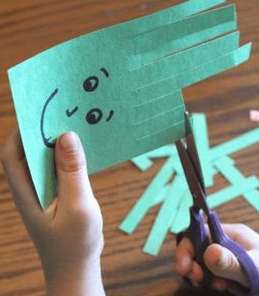 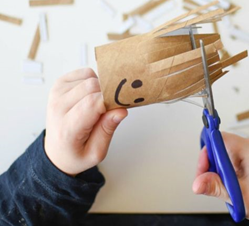 Pilnveido prasmi griezt ar šķērēm papīru.Mācās pareizi turēt šķēres.Mācās ievērot drošības noteikumus.Mācās ar vienu roku turēt un ar otru griezt.Demonstrē pareizu šķēru satvērienu un griešanas paņēmienu (iepazīstina ar šķērēm, rosina izpētīt to mehānismu);Pastāsta un atgādina par drošības noteikumiem darbojoties ar šķērēm.Nodrošina ar materiāliem - šķēres (ieteicams apaļiem galiem), krāsainais papīrs, tualetes papīra rullītis, zīmulisBērna mācību darbībasKo bērns mācāsPieaugušo atbalsts“Ziedošais koks” - Plēš papīru, burza papīru plaukstās un pirkstos, līmē ar līmes zīmuli.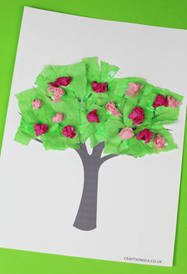 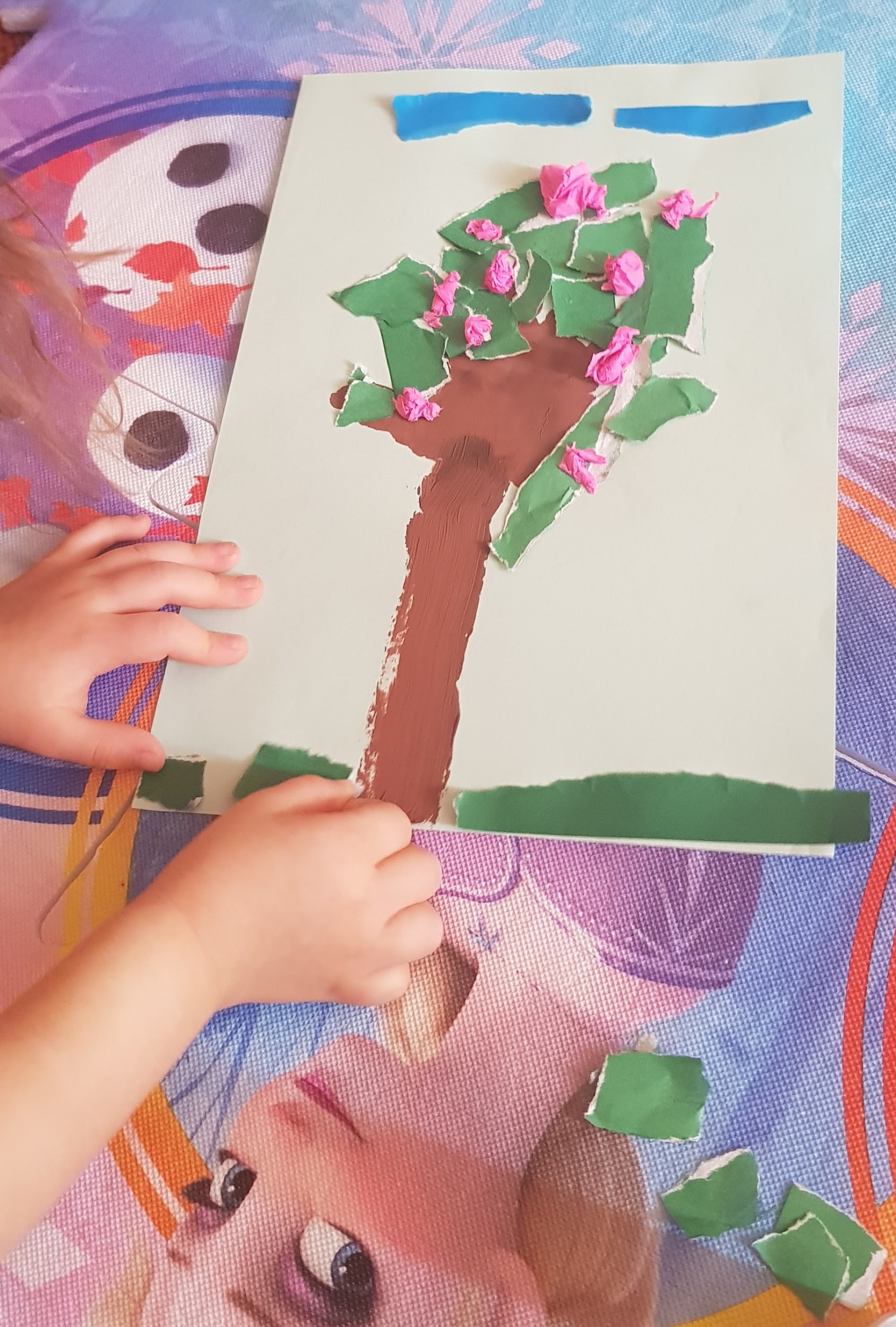 Koka stumbram arī var izmantot papīra plēšanas tehniku, vai izmantot citus krāsu materiālu, piem., guašu. Apgūt vairākas darbības vienā reizē.Plēst papīru pēc iespējas mazākos gabaliņos.Burzīt bumbiņas kā ziedus (ja iespēja var paņemt kreppapīru, lai justu atšķirību).Līmēt ar līmes zīmuli, ievērot līmēšanas secību.Nosaukt darbības ko ir veicis, kas ir sanācis.Mācās sakārtot savu darba vietu.Rosina bērnu darboties.Nodrošina ar nepieciešamajiem materiāliem - krāsainais papīrs (ja iespējams kreppapīrs vai salvete-ziediņiem), līmes zīmulis, var arī izmantot zīdpapīru ja tāds ir.Ar bērnu visu laiku runā par darbību ko dara.Pirms tam ārā staigājot ar bērnu arī parunā, kādas pārmaiņas dabā notiek, kādā krāsa koki, utt.Bērna mācību darbībasKo bērns mācāsPieaugušo atbalstsBērns tin dziju ap iegriezumiem vienreiz lietojamai glāzītei. Bērns patstāvīgi izvēlas krāsu, dzijas biezumu.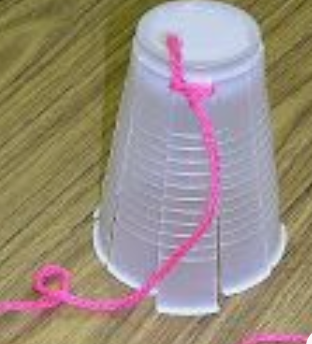 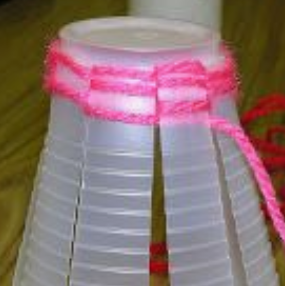 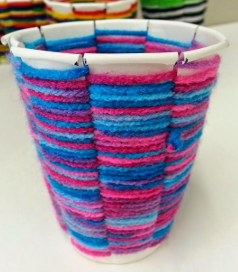 Ja vēlas, bērns var gatavo darbu izgreznot - ar izgrieztiem ziediņiem, lapiņām u.c.Bērns mācās tīt dziju ap priekšmetu.Bērns mācās izprast dzijas faktūru.Bērns veicina tēlaino domāšanu un radošumu.Bērns veicina uzmanības noturību.Sagādā vienreizlietojamo papīra vai plastmasas glāzīti, veic iegriezumus tajā, piesien dziju.Piedāvā bērnam dažādas krāsas un dažāda biezuma dziju.Atbalsta bērnu darbošanās procesā.Piešķiriet pielietojumu izveidotajam darbam - penālis zīmuļiem, vāzīte ziedam, dāvana vecvecākiem u.c. Bērns iegriež papīra šķīvī atsevišķus griezumus. Mēģina veikt vienāda garuma griezumus un ievērot vienādas atstarpes starp griezumiem. (Var mērīt ar nosacīto mēru - trīs pirkstiņu atstarpe.)Bērns ar guaša krāsām krāso katru iegriezto griezumu - ziedlapiņu.Bērns papildina darbu ar zīmētiem vai līmētiem elementiem - kātiņš, lapiņas, pēc paša ieceres.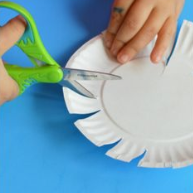 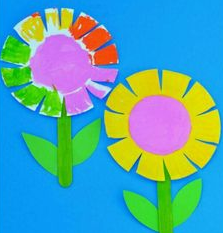 Bērns mācās klāt krāsu ar otu.Bērns mācās nokrāsot visu laukumu.Bērns mācās mērīt ar nosacīto mēru.Bērns veicina tēlaino un radošo domāšanu.Bērns veicina uzmanības noturību.Sagādāt bērnam papīra šķīvīti, guaša krāsa, otas, šķēres.Darbojoties rosināt bērnam sajaukt guaša krāsas, lai iegūtu citu krāsu.Rosināt bērnu krāsošanā izmantot dažāda lieluma otas.Atbalstīt bērnu darbošanās procesā.Atrodiet pielietojumu bērna izveidotajam darbam - glezna pie sienas vai dāvana vecvecākiem vai draugam.